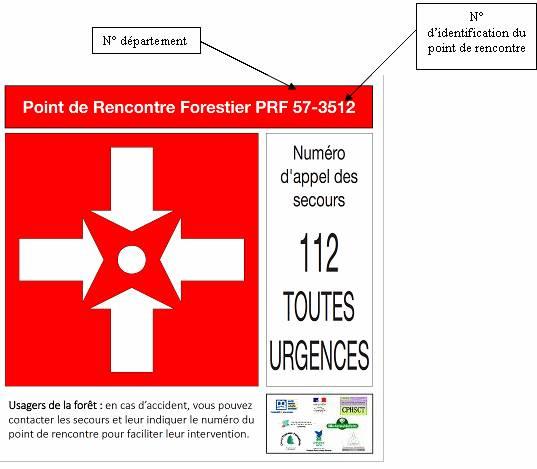 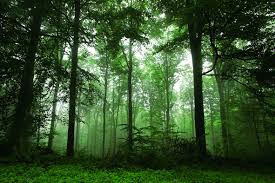 La définition d’un point de rencontre en forêt destiné à faciliter les secours est aujourd’hui devenue incontournable pour tout chantier qui y est effectué. Ces points intéressent les professionnels, mais peuvent également servir à tous usagers de la forêt., en partenariat avec les acteurs de la forêt publique, la forêt privée et des secours lorrains, a réalisé un important travail d'identification de ces points de rencontre des secours en forêt.A ce jour, 3 300 points de rencontre ont été définis dans les départements de Moselle, Meurthe-et-Moselle, Vosges et en Meuse, dont plus de 1 600 situés en pleine forêt.Vous trouverez la carte permettant de les localiser, des informations, ainsi que la liste des points (au format excel) sur le site de , en cliquant sur le lien suivant :http://www.msalorraine.fr/lfr/sst/points-de-rencontre-en-foret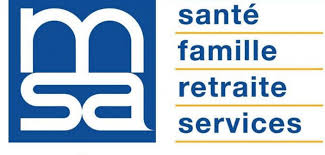 